Bogotá D.C. 15 de enero de 2020.DoctoraCLAUDIA NAYIBE LÓPEZ HERNÁNDEZAlcaldesa Mayor de Bogotá D.C.CiudadRef. Propuesta de integración del Pacto de medios comunitarios y alternativos al borrador y proyecto de Acuerdo del Plan Distrital de Desarrollo.Nuestros deseos de éxitos en su gestión.Estamos seguros que durante su administración se lograrán los cambios sociales, políticos y culturales en un marco de paz y convivencia. Compartimos su programa de gobierno y le acompañamos por cuanto consideramos esencial el fortalecimiento de la comunicación comunitaria, alternativa y ciudadana para la democracia, el control social, la veeduría ciudadana, la participación y la lucha anticorrupción.Con el propósito de avanzar en la integración del Pacto suscrito con los medios comunitarios y alternativos en el Plan Distrital de Desarrollo, con especial atención le estamos haciendo entrega de la propuesta de programas y proyectos, con la sistematización y compilación de las diferentes iniciativas y en armonía con el programa de gobierno y el texto del pacto.El pasado sábado 12 de enero de 2020 tuvimos la oportunidad de realizar un seminario, incluyente con los directores de todos los tipos de medios comunitarios y alternativos (audiovisuales, sonoros, impresos y tic) y sectores poblacionales (mujeres, jóvenes, discapacidad, étnicos, sectoriales y otros) que permitió el producto que le estamos comunicando.De igual manera se adjunta cuadro de los datos y firmas de los promotores y suscribientes sectoriales del Pacto y de los participantes al seminario.Agradecemos nos indique el mecanismo de diálogo necesario. Con especial atención,PROPUESTAS DE INTEGRACIÓN DEL PACTO DE LA COMUNICACIÓN COMUNITARIA Y ALTERNATIVA EN EL PLAN DISTRITAL DE DESARROLLO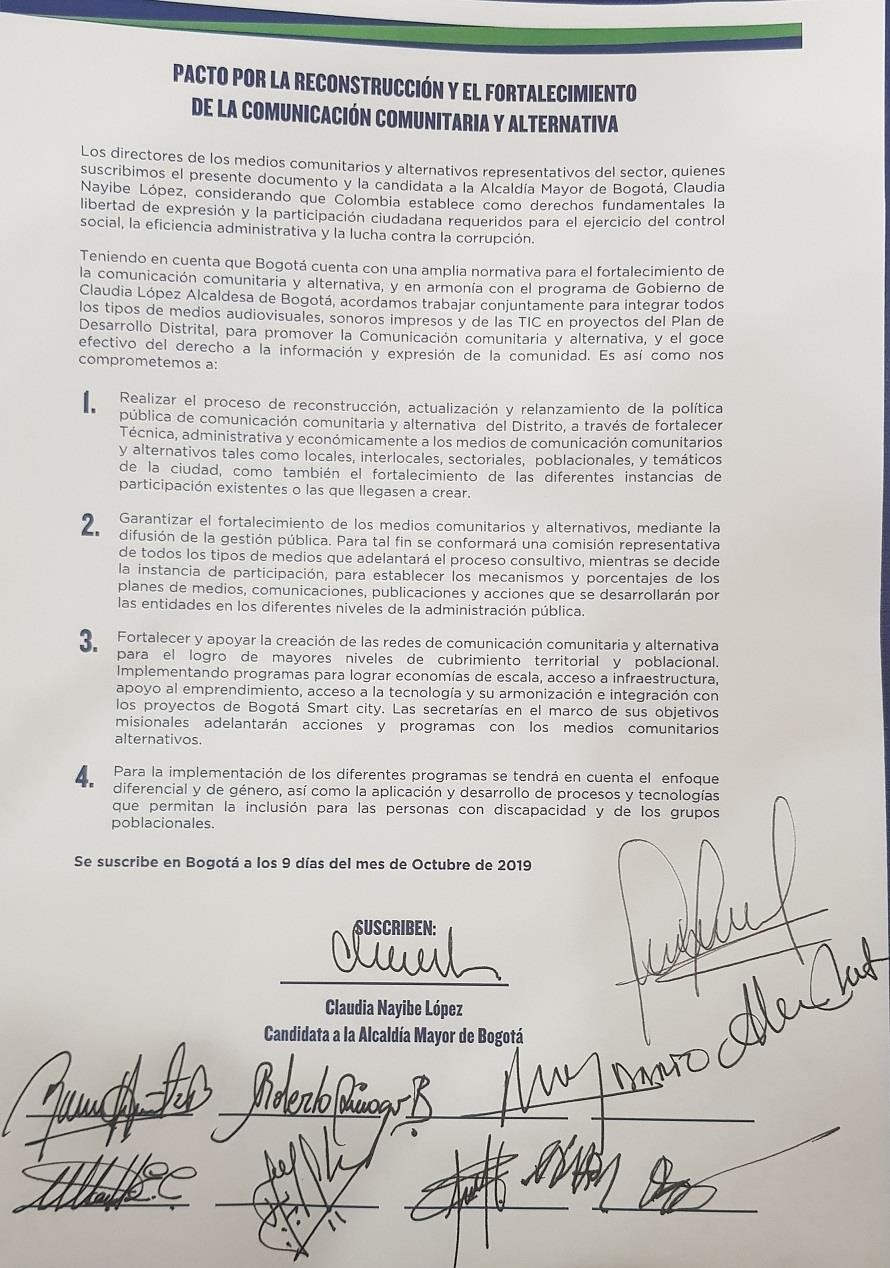 PROMOTORES Y SUSCRIBIENTES PRINCIPALES DEL PACTO MEDIOS COMUNITARIOS Y ALTERNATIVOS Y CLAUDIA LÓPEZ ALCALDESA DE BOGOTÁhttp://bogotasocial.org/index.php/2018-02-13-12-50-56/noticias-desde-abajo/item/4977-pacto-medioscomunitarios-claudia-lopezLink en donde se puede descargar el DTS marco del pacto, el Texto del pacto y el programa de gobierno16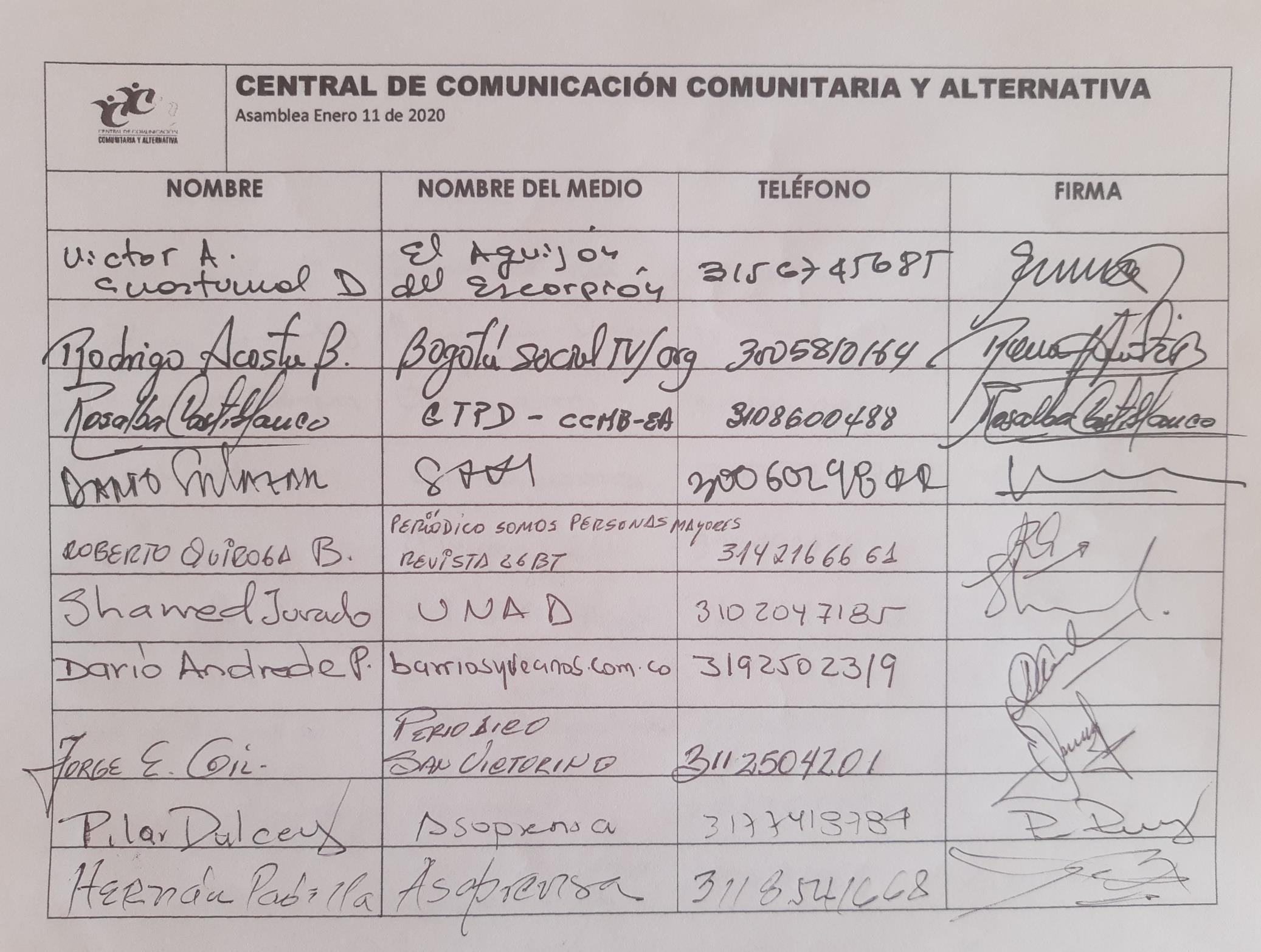 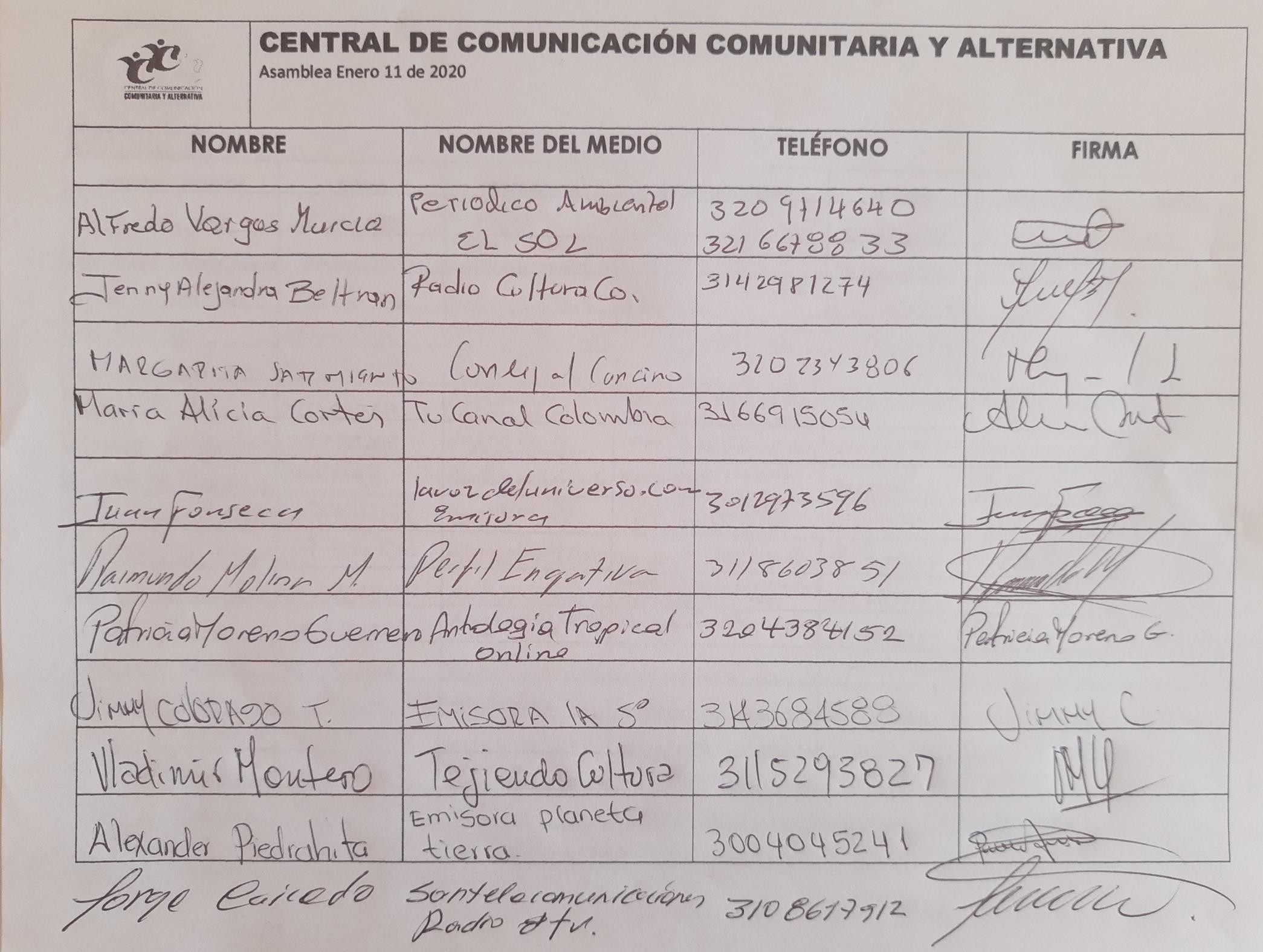 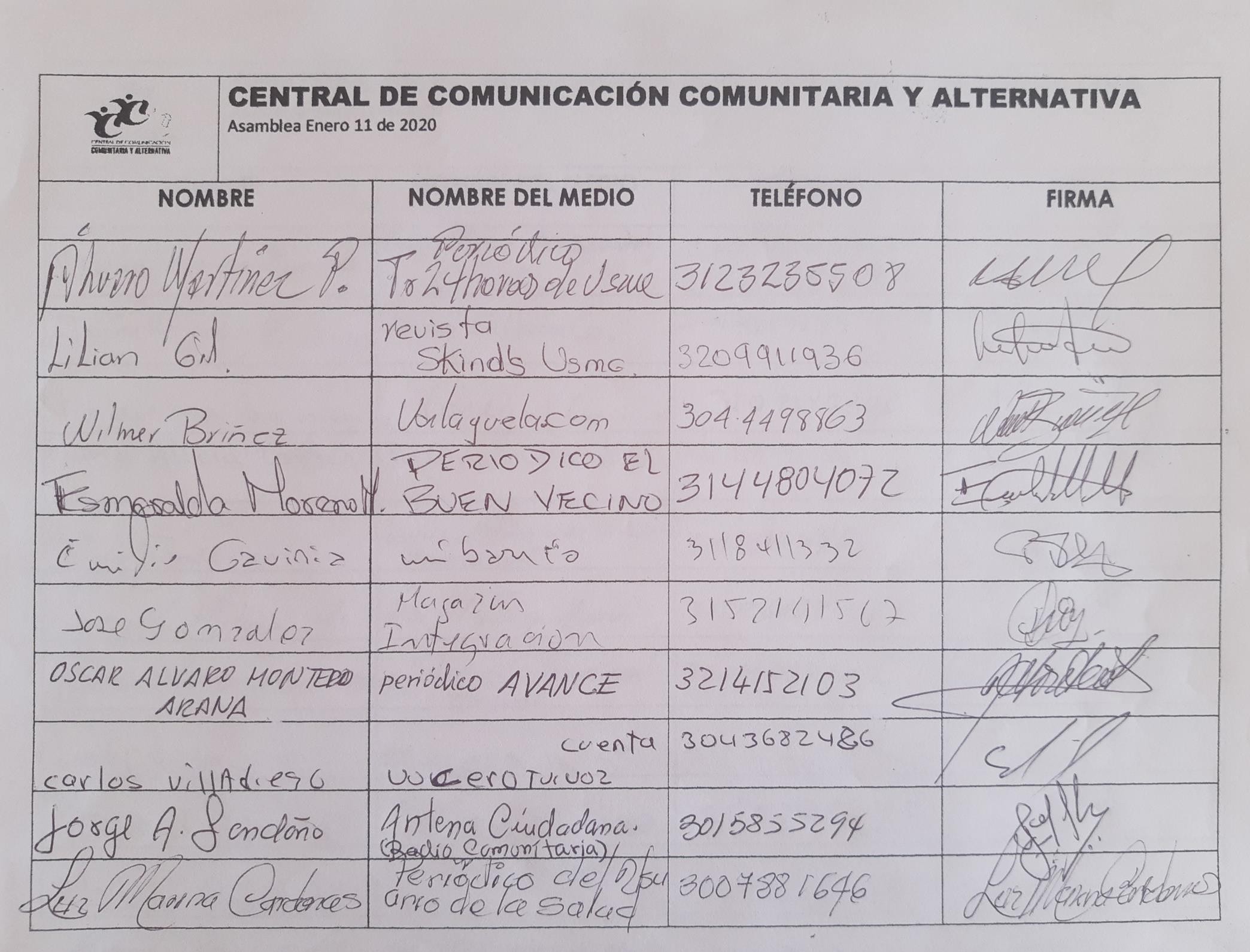 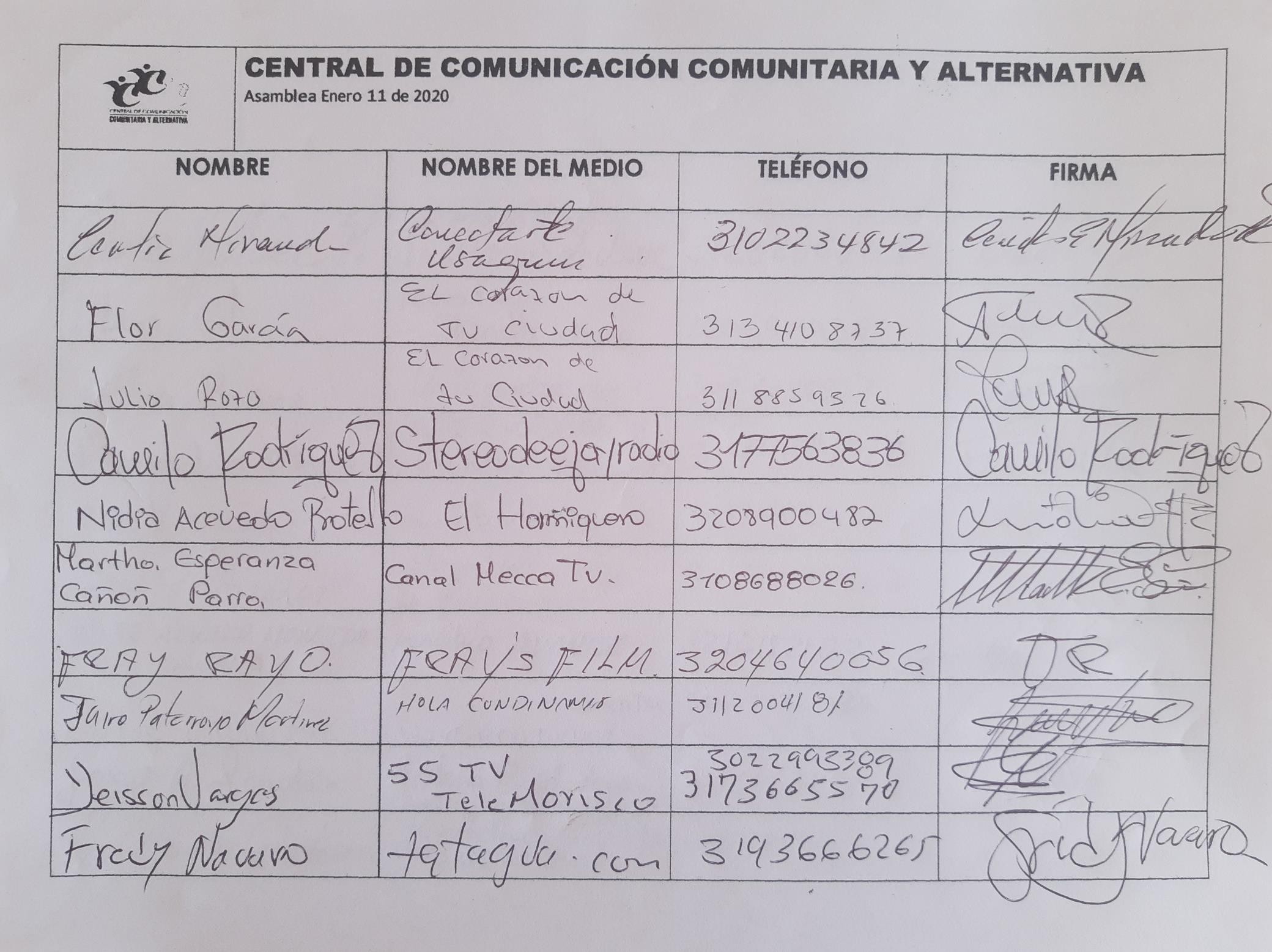 20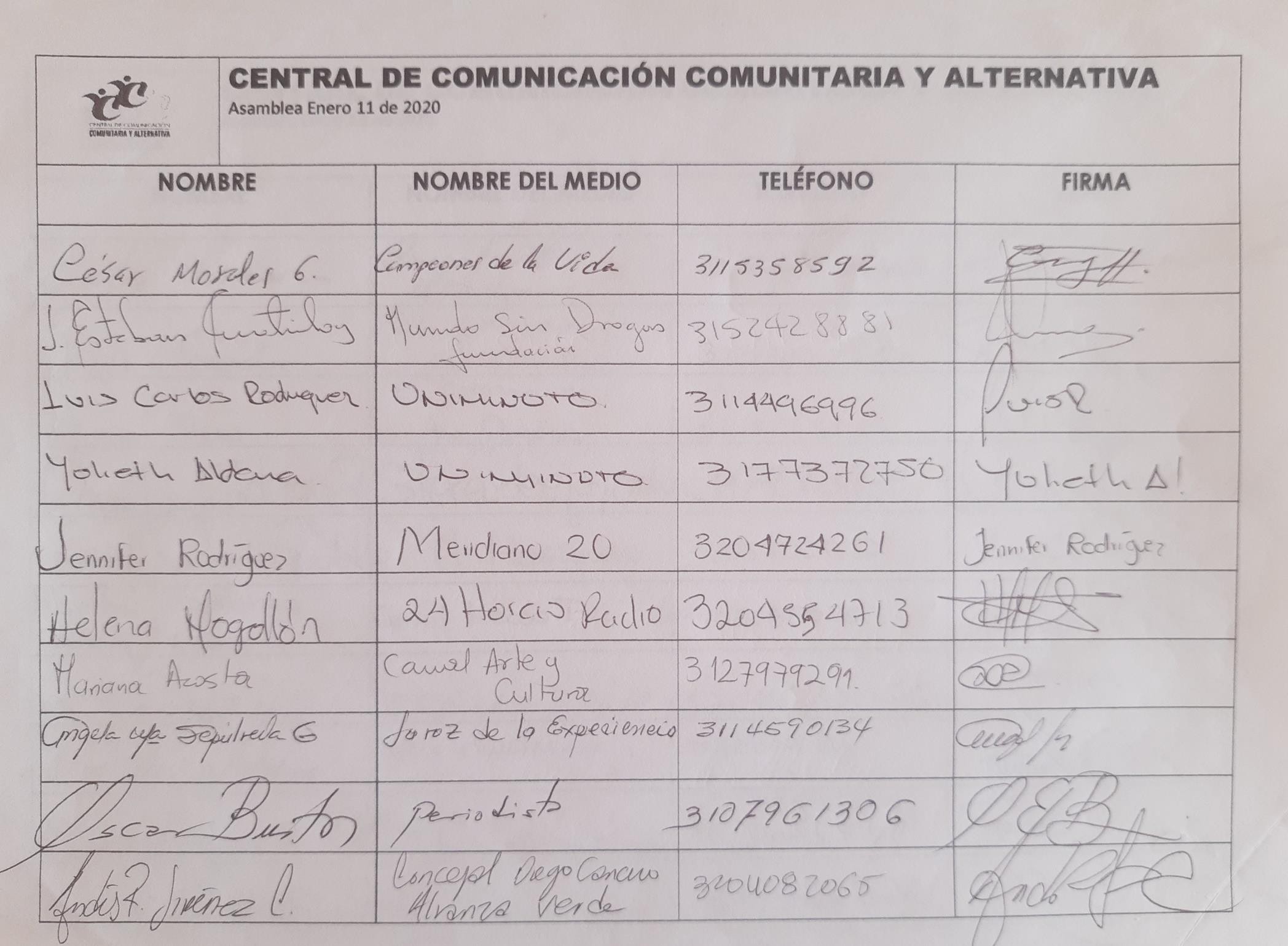 21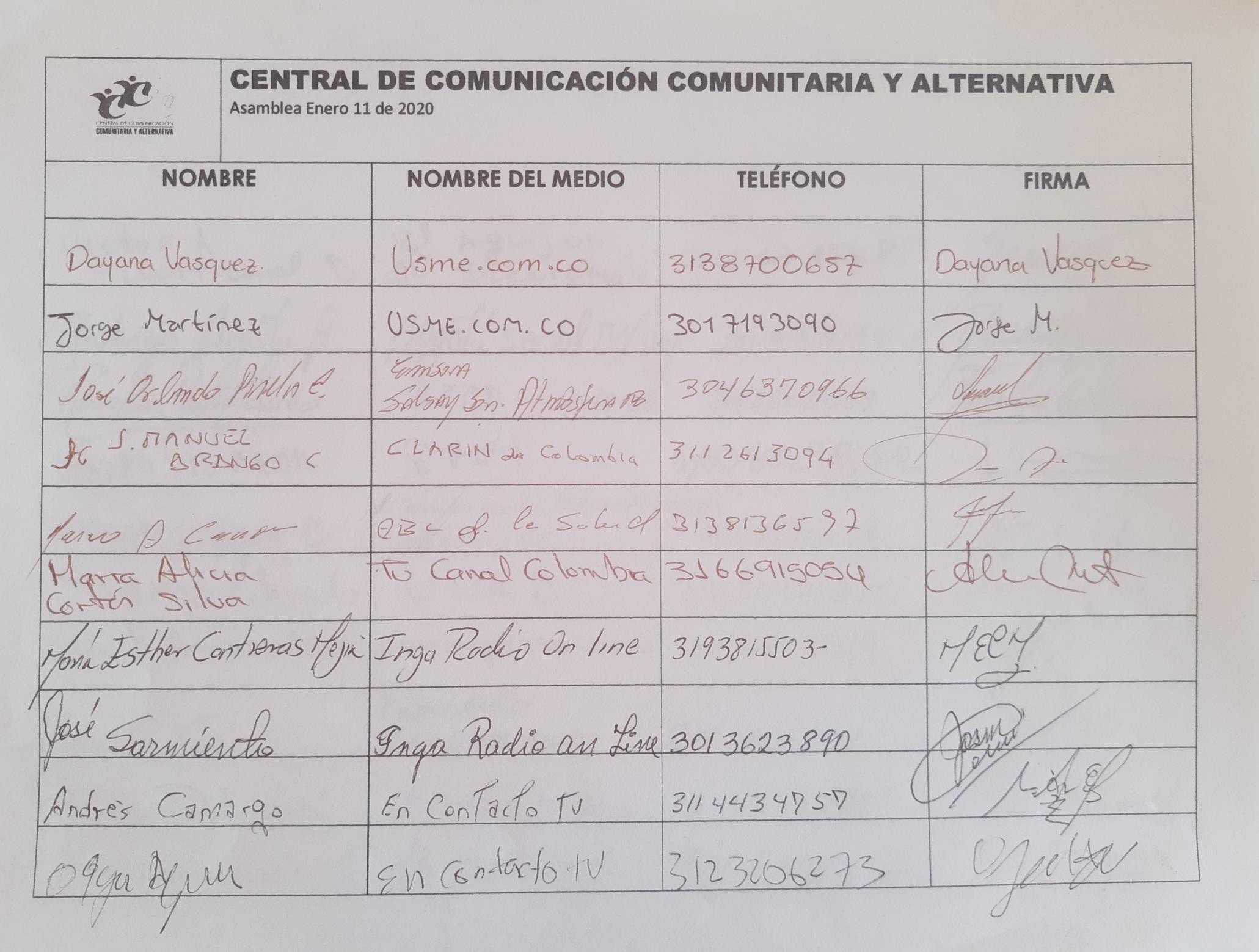 22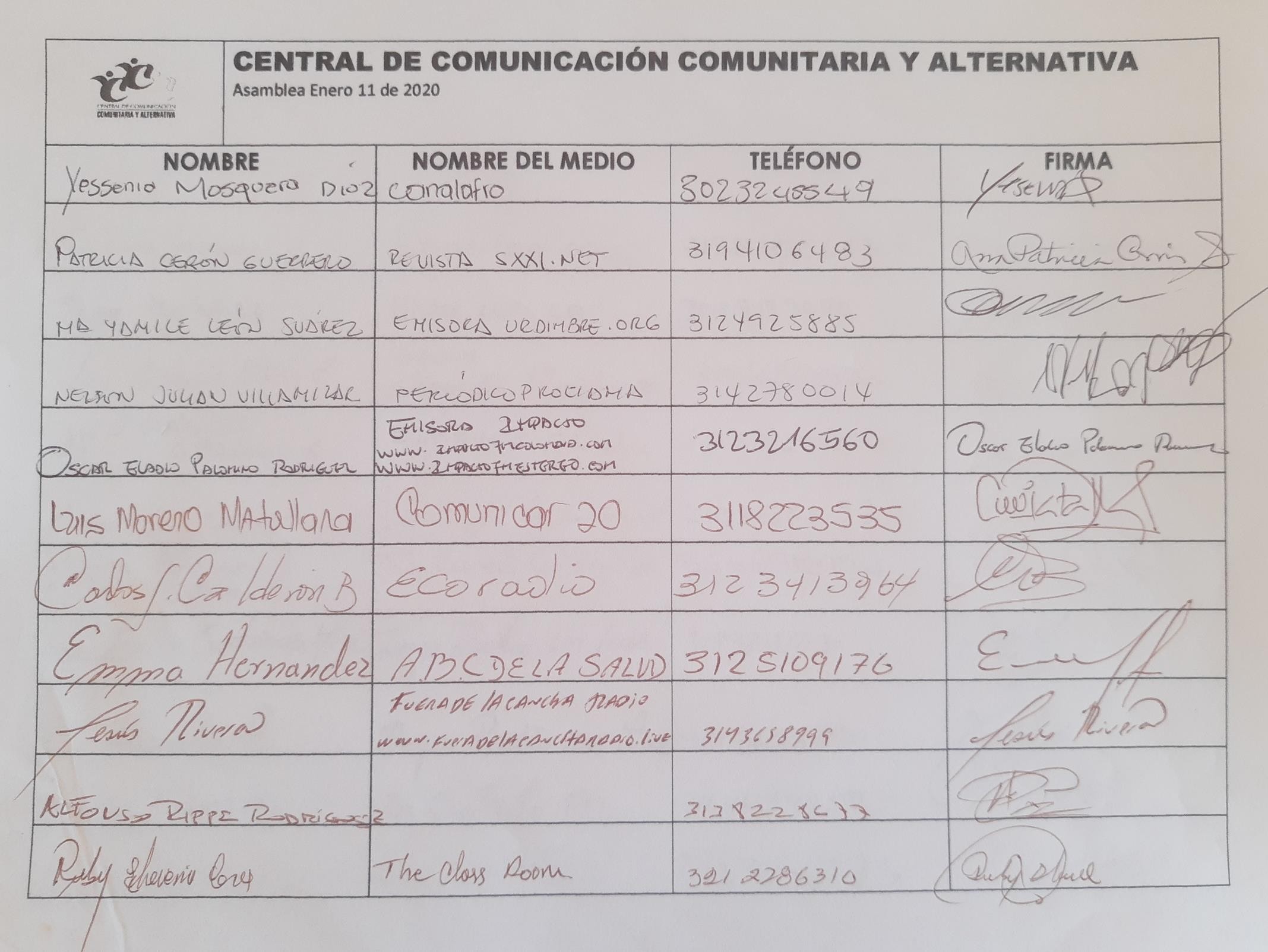 TEXTO DEL PACTOPACTO POR LA RECONSTRUCCIÓN Y EL FORTALECIMIENTO DE LA COMUNICACIÓN COMUNITARIA Y ALTERNATIVALos directores de los medios comunitarios y alternativos representativos del sector, quienes suscribimos el presente documento y la candidata a la Alcaldía Mayor de Bogotá, Claudia Nayibe López, considerando que Colombia establece como derechos fundamentales la libertad de expresión y la participación ciudadana requeridos para el ejercicio del control social, la eficiencia administrativa y la lucha contra la corrupción.Teniendo en cuenta que Bogotá D.C., dispone de una amplia normativa para el fortalecimiento de la comunicación comunitaria y alternativa, y en armonía con el programa de Gobierno de Claudia López, acordamos trabajar conjuntamente para integrar todos los tipos de medios audiovisuales, sonoros, impresos, y de las Tic en Proyectos del Plan de Desarrollo Distrital , para promover la comunicación comunitaria y alternativa, y el goce efectivo del derecho a la información y expresión de la comunidad. Es así como nos comprometemos a:EJE ESTRUCTURANTE-OBJETIVO / PROGRAMAS/ PROYECTOS1. Realizar el proceso de reconstrucción, actualización y relanzamiento de la política pública de comunicación comunitaria y alternativa del Distrito, a través de fortalecer técnica,          administrativa	y económicamente a los medios de comunicación comunitarios y alternativos tales como locales, interlocales,	sectoriales, poblacionales y temáticos de la ciudad, como también el fortalecimiento de las diferentes instancias de participación existentes o las que llegasen a crearEJE ESTRUCTURANTE U OBJETIVO: cultura ciudadanaPrograma: Reconstrucción de la política pública de comunicación comunitaria y alternativa:Reconstrucción, actualización y relanzamiento de la política pública de comunicación comunitaria y alternativa de Bogotá D.C. mediante el fortalecimiento técnico, administrativa y económico de los medios de comunicación comunitarios, alternativos y ciudadanos (audiovisuales, sonoros, impresos, y de las Tic) sean locales, interlocales, sectoriales, alternativos, poblacionales de la ciudad, como también el fortalecimiento de las diferentes instancias de participación existentes o las que llegasen a crear.Proyecto: Reconstrucción de la política pública de comunicaciónProyecto: Reconstrucción de la política pública de comunicaciónProyecto: Reconstrucción de la política pública de comunicacióncomunitaria y alternativa:comunitaria y alternativa:comunitaria y alternativa:Descripción proyectoMetas de producto y metas de resultadoEntidades responsablesEn forma concertada con los medios comunitario, alternativos y ciudadanos se adelantará la reconstrucción de las normas que integran la política pública de comunicación comunitaria y alternativa.Se integrarán normas que permitan el fortalecimiento técnico, administrativo y económico de los medios comunitarios, alternativos y ciudadanos. Se evaluará la viabilidad de transformar la Mesa Distrital de Trabajo de la Política Pública de Comunicación Comunitaria en el Consejo Distrital de Comunicación Comunitaria y Alternativa.Se realizará una revisión de las tarifas vigentes aplicables a los medios comunitarios, alternativos y ciudadanos.Normas actualizadasMedios comunitarios y alternativos fortalecidosInstancias de participación creadas y/o fortalecidasSecretaría	de GobiernoSecretaría General	de	la Alcaldía MayorConsejería	de comunicacionesSe realizará la revisión de la Base de Datos a cargo del IDPAC y se resolverán      las      irregularidadesdenunciadas por la Veeduría Ciudadana   al   Convenio  Idpac-Eafit 396, resolviendo de manera inmediata la exclusión que se hizo de todos los medios audiovisuales y TIC y de algunos medios impresos y sonoros y de los grupos poblaciones.Se establecerá la Consejería de Comunicaciones comunitarias, alternativas y ciudadanas, dependiente de la Secretaria General de la Alcaldía Mayor.Se realizará una tipificación y clasificación de lo que son los medios de comunicación comunitaria, alternativa y ciudadana, a partir de sus contenidos, organización, y audiencias.CONTENIDO DEL PACTO2. Garantizar el fortalecimiento de los medios comunitarios y alternativos, mediante la difusión de la gestión pública. Para tal fin se conformará una comisión representativa de todos los tipos de medios que adelantará el proceso consultivo, mientras se decide la instancia de participación, para establecer los mecanismos y porcentajes de los planes	de	medios,comunicaciones,   publicaciones yEJE TRANSVERSAL U OBJETIVO: cultura ciudadanaPrograma: Democratización de la difusión de la gestión pública y otros:Las entidades del sector central, descentralizado y de las localidades democratizarán la difusión de la gestión pública, las comunicaciones, las publicaciones y los planes de medios, con los medios comunitarios, alternativos y ciudadanos de Bogotá para lo cual destinarán como mínimo un tercio (33,3%) del respectivo presupuesto de la entidad, dedicado para tales fines. Para este efecto se garantizará el acceso incluyente a los tipos de medios sean audiovisuales, tic, impresos yEJE TRANSVERSAL U OBJETIVO: cultura ciudadanaPrograma: Democratización de la difusión de la gestión pública y otros:Las entidades del sector central, descentralizado y de las localidades democratizarán la difusión de la gestión pública, las comunicaciones, las publicaciones y los planes de medios, con los medios comunitarios, alternativos y ciudadanos de Bogotá para lo cual destinarán como mínimo un tercio (33,3%) del respectivo presupuesto de la entidad, dedicado para tales fines. Para este efecto se garantizará el acceso incluyente a los tipos de medios sean audiovisuales, tic, impresos yEJE TRANSVERSAL U OBJETIVO: cultura ciudadanaPrograma: Democratización de la difusión de la gestión pública y otros:Las entidades del sector central, descentralizado y de las localidades democratizarán la difusión de la gestión pública, las comunicaciones, las publicaciones y los planes de medios, con los medios comunitarios, alternativos y ciudadanos de Bogotá para lo cual destinarán como mínimo un tercio (33,3%) del respectivo presupuesto de la entidad, dedicado para tales fines. Para este efecto se garantizará el acceso incluyente a los tipos de medios sean audiovisuales, tic, impresos yacciones, que se desarrollarán por las entidades en los diferentes niveles de la administración pública.sonoros y de los grupos poblacionales y con criterios de eficiencia y cobertura.sonoros y de los grupos poblacionales y con criterios de eficiencia y cobertura.sonoros y de los grupos poblacionales y con criterios de eficiencia y cobertura.Proyecto: Democratización de la difusión de la gestión pública y lasProyecto: Democratización de la difusión de la gestión pública y lasProyecto: Democratización de la difusión de la gestión pública y lascomunicaciones:comunicaciones:comunicaciones:Descripción proyectoMetas de producto y metas de resultadoEntidades responsablesCada una de las entidades delsector central, descentralizado,y de las localidades (Fondos deDesarrollo Local) estableceránen	sus	presupuestos	comomínimo	1/3	del	presupuestodestinado	a	difusión	de	lagestión pública, publicaciones,comunicaciones, campañas yplanes	de	medios,	que	sedestinarán	a	los	medioscomunitarios y alternativos. Sonmedios	comunitarios	yalternativos los que se definen apartir de la Base de Datos queadelanta	el	IDPAC	dePorcentaje que cada entidad destina a los medios comunitarios y alternativos.Las entidades del orden central, descentralizado y de las localidadesconformidad al Acuerdo 292 del 2007 del Concejo de Bogotá.CONTENIDO DEL PACTO3. Fortalecer y apoyar la creación de las redes de comunicación comunitaria y alternativa y el logro de mayores niveles de cubrimiento territorial	y	poblacional. Implementando programas para lograr economías de escala, acceso a infraestructura, apoyo al emprendimiento, acceso a la tecnología y su armonización e integración con los proyectos de Bogotá SmartCity. Las secretarías en el marco de sus objetivos misionales, adelantarán acciones y programas con los mediosEJE TRANSVERSAL U OBJETIVO: cultura ciudadanaPrograma: Redes de comunicación para la participación, los derechos humanos y la movilización social:Creación y fortalecimiento de las redes de comunicación comunitaria, alternativa y ciudadana para la participación, los derechos humanos y la movilización social, con la integración de las organizaciones, movimientos sociales, grupos poblacionales y nuevas ciudadanías y su interacción con las entidades públicas.Programa: Aglomeración y asociatividad para la comunicación comunitaria y alternativa:Aglomeración	y	asociatividad	de	los	medios	y	procesos	decomunicación   comunitaria   y   alternativa,   con   la   producción   yEJE TRANSVERSAL U OBJETIVO: cultura ciudadanaPrograma: Redes de comunicación para la participación, los derechos humanos y la movilización social:Creación y fortalecimiento de las redes de comunicación comunitaria, alternativa y ciudadana para la participación, los derechos humanos y la movilización social, con la integración de las organizaciones, movimientos sociales, grupos poblacionales y nuevas ciudadanías y su interacción con las entidades públicas.Programa: Aglomeración y asociatividad para la comunicación comunitaria y alternativa:Aglomeración	y	asociatividad	de	los	medios	y	procesos	decomunicación   comunitaria   y   alternativa,   con   la   producción   yEJE TRANSVERSAL U OBJETIVO: cultura ciudadanaPrograma: Redes de comunicación para la participación, los derechos humanos y la movilización social:Creación y fortalecimiento de las redes de comunicación comunitaria, alternativa y ciudadana para la participación, los derechos humanos y la movilización social, con la integración de las organizaciones, movimientos sociales, grupos poblacionales y nuevas ciudadanías y su interacción con las entidades públicas.Programa: Aglomeración y asociatividad para la comunicación comunitaria y alternativa:Aglomeración	y	asociatividad	de	los	medios	y	procesos	decomunicación   comunitaria   y   alternativa,   con   la   producción   ycomunitarios y alternativos.distribución de contenidos con economías de escala que permita el aumento de coberturas y el mejoramiento continuo de la calidad.Los proyectos del presente programa permitirán la financiación y demás mecanismos para la integración de tecnologías, infraestructuras y plataformas informáticas y electrónicas, software, de banda ancha y frecuencias que faciliten la producción, compartición, difusión y distribución de contenidos para los medios audiovisuales, tic, sonoros e impresos.Las plataformas enunciadas se integrarán a los proyectos de Bogotá Smart City que permita contribuir a los procesos de participación y planeación participativa, la productividad, la movilidad y la gestión pública; en equilibrio con la naturaleza y el reconocimiento de los derechos de las poblaciones y la cultura.Programa: Misionalidad de las secretarías y su interacción con lacomunicación comunitaria y alternativa:Las secretarías en el marco de sus objetivos misionales, adelantarán acciones y programas con los medios comunitarios y alternativos.distribución de contenidos con economías de escala que permita el aumento de coberturas y el mejoramiento continuo de la calidad.Los proyectos del presente programa permitirán la financiación y demás mecanismos para la integración de tecnologías, infraestructuras y plataformas informáticas y electrónicas, software, de banda ancha y frecuencias que faciliten la producción, compartición, difusión y distribución de contenidos para los medios audiovisuales, tic, sonoros e impresos.Las plataformas enunciadas se integrarán a los proyectos de Bogotá Smart City que permita contribuir a los procesos de participación y planeación participativa, la productividad, la movilidad y la gestión pública; en equilibrio con la naturaleza y el reconocimiento de los derechos de las poblaciones y la cultura.Programa: Misionalidad de las secretarías y su interacción con lacomunicación comunitaria y alternativa:Las secretarías en el marco de sus objetivos misionales, adelantarán acciones y programas con los medios comunitarios y alternativos.distribución de contenidos con economías de escala que permita el aumento de coberturas y el mejoramiento continuo de la calidad.Los proyectos del presente programa permitirán la financiación y demás mecanismos para la integración de tecnologías, infraestructuras y plataformas informáticas y electrónicas, software, de banda ancha y frecuencias que faciliten la producción, compartición, difusión y distribución de contenidos para los medios audiovisuales, tic, sonoros e impresos.Las plataformas enunciadas se integrarán a los proyectos de Bogotá Smart City que permita contribuir a los procesos de participación y planeación participativa, la productividad, la movilidad y la gestión pública; en equilibrio con la naturaleza y el reconocimiento de los derechos de las poblaciones y la cultura.Programa: Misionalidad de las secretarías y su interacción con lacomunicación comunitaria y alternativa:Las secretarías en el marco de sus objetivos misionales, adelantarán acciones y programas con los medios comunitarios y alternativos.comunitarios y alternativos.Proyecto: Redes de comunicación comunitaria. Alternativa y ciudadana para la participación, los derechos humanos y la movilización social:Proyecto: Redes de comunicación comunitaria. Alternativa y ciudadana para la participación, los derechos humanos y la movilización social:Proyecto: Redes de comunicación comunitaria. Alternativa y ciudadana para la participación, los derechos humanos y la movilización social:comunitarios y alternativos.Descripción proyectoMetas de producto y metas de resultadoEntidades responsablescomunitarios y alternativos.Creación y fortalecimiento de las redes de comunicación comunitaria,       alternativa     yciudadana	para	la20 redes locales creadas y/o fortalecidasConsejería	de comunicacionesparticipación, los derechos humanos y la movilización social, con la integración de las organizaciones, movimientos sociales, grupos poblacionales y nuevas ciudadanías y su interacción con las entidades públicas.Las redes se integrarán al sistema distrital de participación y a las instancias y procesos de participación. Los nodos de dichas redes en las localidades serán los Consejos o Mesas de Comunicación comunitaria y alternativa y a nivel distrital y poblacional y sectorial los nodos serán los medios comunitarios, alternativos y ciudadanos que siendo locales e interlocales, poblacionales y sectoriales se relacionen y se organicen por afinidad.25 redes sectoriales y poblacionales de alcance distrital creadas y fortalecidasCantidad y porcentajes de organizaciones sociales, movimientos ciudadanos y grupos ciudadanos integrados.Secretaría GeneralSecretaría	de GobiernoSectores administrativos de Bogotá D.C.Proyecto: Plataformas de comunicación y tecnologíasProyecto: Plataformas de comunicación y tecnologíasProyecto: Plataformas de comunicación y tecnologíasDescripción proyectoMetas de producto y metas de resultadoEntidades responsablesBogotá D.C. acompañará y apoyará	técnica	y financieramente la solicitud y autorizaciones a las entidades nacionales, para el uso de frecuencias del espectro radioeléctrico y licencias para televisión, radio y el uso de plataformas		satelitales necesarias. En igual sentido acompañará la solución a la problemática normativa de la radio comunitaria y la televisión comunitaria.Se desarrollará un proyecto de software,	hardware, equipamiento, frecuencias y de contenidos libres que promuevan la industria nacional y la asimilación e implementación de tecnologías con costos eficientes.Proyecto: Aglomeración y asociatividad de los medios comunitarios, alternativos y ciudadanos:Proyecto: Aglomeración y asociatividad de los medios comunitarios, alternativos y ciudadanos:Proyecto: Aglomeración y asociatividad de los medios comunitarios, alternativos y ciudadanos:Descripción proyectoMetas de producto y metas de resultadoEntidades responsablesLa Secretaría de Desarrollo Económico adelantará un proyecto de aglomeración y asociatividad de los medios y procesos de comunicación comunitaria, alternativa y ciudadana que permita mejorar la producción y distribución de contenidos con economías de escala y como producto el aumento de coberturas y el mejoramiento continuo de la calidad para facilitar los procesos de participación ciudadana y el control social.Los proyectos del presente programa permitirán la financiación, capital semilla, otorgamiento de equipamiento y mecanismos para la integración de tecnologías, infraestructuras y plataformas informáticas y electrónicas, software, de banda ancha y frecuencias    que    faciliten   laproducción,         compartición,Secretaría de Desarrollo EconómicoE.T.B.difusión y distribución de contenidos para los medios audiovisuales, tic, sonoros e impresos. Así también de un sistema distribuido de producción, almacenamiento y distribución y equipos de rotativas y edición para los diferentes tipos de medios comunitarios y alternativos.Proyecto: Misionalidad de las secretarías y su interacción con la comunicación comunitaria y alternativa:Las secretarías en el marco de sus objetivos misionales, adelantarán acciones y programas con los medios comunitarios y alternativos.Proyecto: Misionalidad de las secretarías y su interacción con la comunicación comunitaria y alternativa:Las secretarías en el marco de sus objetivos misionales, adelantarán acciones y programas con los medios comunitarios y alternativos.Proyecto: Misionalidad de las secretarías y su interacción con la comunicación comunitaria y alternativa:Las secretarías en el marco de sus objetivos misionales, adelantarán acciones y programas con los medios comunitarios y alternativos.Descripción proyectoMetas de producto y metas de resultadoEntidades responsablesLas diferentes secretarías y sus entidades adscritas y /o vinculadas adelantarán y ejecutarán	programas, proyectos   y   acciones   en   elmarco de su objetivo misional con la participación activa deSecretarias, sectores	y	sus entidades adscritas			y vinculadas.los medios comunitarios, alternativos y ciudadanos.La Secretaría de educación adelantará los programas pedagógicos de diseño y realización de medios escolares con la contratación de medios comunitarios y alternativos.Las Secretarias de Salud, La Secretaría de Habitah realizarán las	actividades		de organización, convocatoria y de		los	procesos comunicacionales de los Comités de Control Social de los Servicios públicos Domiciliarios, los Copacos, Las veedurías y redes de control social.Los procesos de difusión de las convocatorias, avances de resultados de los proyectos, serán realizados por los medios comunitarios y alternativos y ciudadanos de Bogotá D.C.CONTENIDO DEL PACTO4. Para la implementación de los diferentes programas se tendrá en cuenta el enfoque diferencial y de género, así como la aplicación y desarrollo de procesos y tecnologías que permitan la inclusión para las personas con discapacidad y de los grupos poblacionales.EJE TRANSVERSAL U OBJETIVO:PROGRAMA:	Inclusión	y	perspectivas	poblacionales	en	lacomunicación comunitaria, alternativa y ciudadana:Implementación de tecnologías para el acceso al conocimiento y la información a la población con discapacidad. Se fortalecerán sus medios comunitarios y alternativos que permitan formatos y tecnologías de accesibilidad.La implementación de los diferentes programas relacionadas con la comunicación comunitaria y alternativa tendrán en cuenta el enfoque diferencial y de género, así como la aplicación y desarrollo de procesos y tecnologías que permitan la inclusión para las personas con discapacidad y de los grupos poblacionales.EJE TRANSVERSAL U OBJETIVO:PROGRAMA:	Inclusión	y	perspectivas	poblacionales	en	lacomunicación comunitaria, alternativa y ciudadana:Implementación de tecnologías para el acceso al conocimiento y la información a la población con discapacidad. Se fortalecerán sus medios comunitarios y alternativos que permitan formatos y tecnologías de accesibilidad.La implementación de los diferentes programas relacionadas con la comunicación comunitaria y alternativa tendrán en cuenta el enfoque diferencial y de género, así como la aplicación y desarrollo de procesos y tecnologías que permitan la inclusión para las personas con discapacidad y de los grupos poblacionales.EJE TRANSVERSAL U OBJETIVO:PROGRAMA:	Inclusión	y	perspectivas	poblacionales	en	lacomunicación comunitaria, alternativa y ciudadana:Implementación de tecnologías para el acceso al conocimiento y la información a la población con discapacidad. Se fortalecerán sus medios comunitarios y alternativos que permitan formatos y tecnologías de accesibilidad.La implementación de los diferentes programas relacionadas con la comunicación comunitaria y alternativa tendrán en cuenta el enfoque diferencial y de género, así como la aplicación y desarrollo de procesos y tecnologías que permitan la inclusión para las personas con discapacidad y de los grupos poblacionales.Proyecto: Plataformas tecnológicas y acciones para la inclusión de la población con discapacidad y el apoyo a sus medios comunitarios y alternativosProyecto: Plataformas tecnológicas y acciones para la inclusión de la población con discapacidad y el apoyo a sus medios comunitarios y alternativosProyecto: Plataformas tecnológicas y acciones para la inclusión de la población con discapacidad y el apoyo a sus medios comunitarios y alternativosDescripción proyectoMetas de producto y metas de resultadoEntidades responsablesImplementación de tecnologías prioritariamente de hardware y software libre que permita el acceso al conocimiento y la información a la población con discapacidad. Se fortalecerán sus medios comunitarios y alternativos que permitan formatos y tecnologías de accesibilidad.Se desarrollará un proyecto que aumente las capacidades del centro nacional de relevo para aumentar los accesos hacia y desde la población sorda de Bogotá, se aumentarán las ayudas técnicas para la población con discapacidad sensorial y se implementarán aplicativos y tecnologías según las especificidades de cada discapacidad.Secretaria de Integración SocialSecretaría de gobiernoNOMBRESECTORTELÉFONO ywashappCORREO ELECTRÓNICORODRIGO HERNAN ACOSTA BARRIOSCoordinación General ysector Audiovisuales3005810164rodrigoacostab@gmail.com, bogotasocialtelevision@gmail.comFIDEL JUEZ PARDOSector audiovisuales3008244770fideljuez@hotmail.comJORGE CAICEDOSector audiovisuales3108617912santeltv@gmail.comROBERTO QUIROGASector impresos3142166661editorialcreativa@gmail.comJORGE GILSector impresos3112504201sanvictorino@hotmail.comJORGE LONDOÑO LUGOSector emisoras comunitarias3015855294jorgelondonolugo@gmail.comJAVIER CÁRDENASSector medios sonoros online319720179024horasinfonoticias@gmail.comNELSON JULIAN VILLAMIZARSector Discapacidad3142780014periodicoproclama@gmail.comYAMILE LEÓNSector Discapacidad3124925885mayalesu@gmail.comYESENIA MOSQUERASector Étnico3023245549yemodiel@hotmail.comVICTOR CUASTUMALSector Etnico3156745685cuastu@gmail.comLEONIDAS MOSQUERASector medios TIC3107528632mediosdaipiri@gmail.comDARIO SALAZARSector medios TIC3006029844salazarjosedario@gmail.comMARTHA CAÑONSector ONG3108688026corporacionmecca@gmail.comALICIA CORTESSector Mujeres3166915054aliciaco69@hotmail.com, litemartv@gmail.comCECILIA MIRANDASector Mujeres3102234842cecymir@gmail.comALFONSO RIPPESector Medios de salud3102796573nuestrasaludnuestroderecho@gmail.com